Western Australia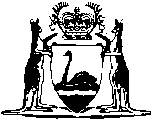 Registration of Firms Act 1897		This Act was repealed by the Business Names Act 1942 s. 2 (No. 2 of 1943) as at 1 Sep 1944.		There are no Word versions of this Act, only PDFs in the Reprinted Acts database are available.